ZŠ Semice ve spolupráci s OÚ Semice Vás srdečně zvou na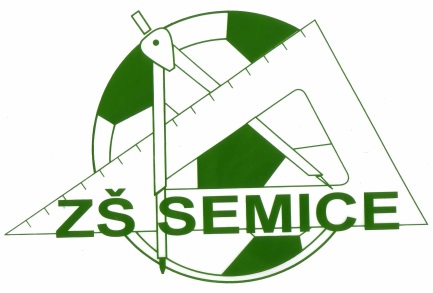 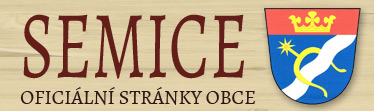 ROZLOUČENÍ S PRÁZDNINAMI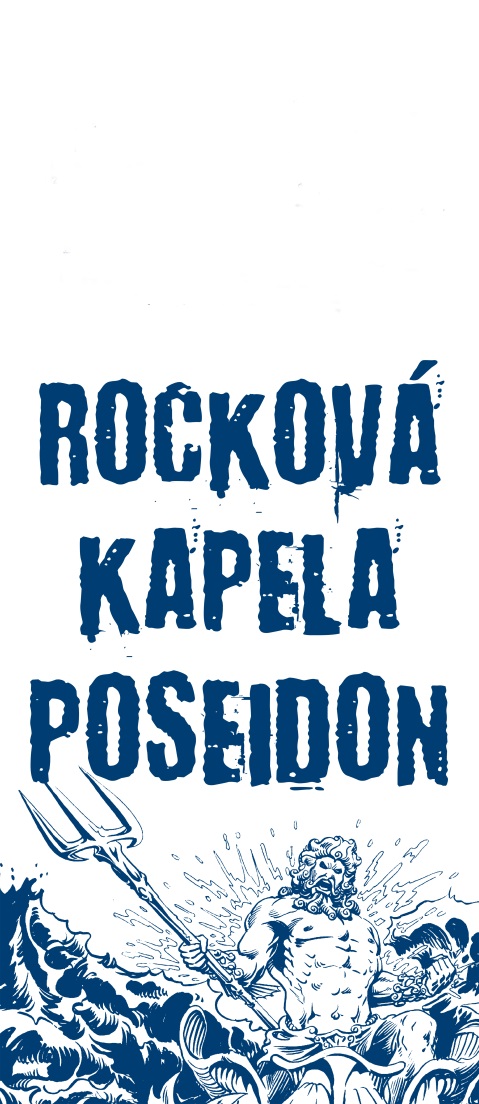 V sobotu 27.8. od 16:00Areál školního hřištěK tanci a poslechu hraje PoseidonHry, posezení, občerstvení